Правительство Вологодской областиАдминистрация г. ВологдыДепартамент культуры и туризма Вологодской областиУправление культуры и историко-культурного наследия Администрации города ВологдыВологодский муниципальный округФедеральное государственное бюджетное учреждение науки«Вологодский научный центр Российской академии наук»Вологодская региональная общественная организация общероссийской общественной организации ВЭО России X ВСЕРОССИЙСКИЕ БЕЛОВСКИЕ ЧТЕНИЯ «БЕЛОВ. ВОЛОГДА. РОССИЯ»ПРОГРАММА КРУГЛОГО СТОЛА ПО ПРОБЛЕМАМ СОЦИАЛЬНО-ЭКОНОМИЧЕСКОГО РАЗВИТИЯ СЕЛЬСКИХ ТЕРРИТОРИЙ «МОЛОДЕЖЬ НА СЕЛЕ: ТРАЕКТОРИЯ БУДУЩЕГО»25 октября 2023 г.ВологдаДата проведения: 25 октября 2023 г.Время: 15.00 – 17.00Место проведения: Вологодский муниципальный округ, с. Кубенское, ул. Юбилейная, д.18. Филиал БПОУ ВО «Вологодский технический колледж»Модератор мероприятия: Шабунова Александра Анатольевна – доктор экономических наук, и.о. директора ФГБУН «Вологодский научный центр Российской академии наук»ПриветствияКлиманов Дмитрий Александрович – заместитель начальника Департамента культуры Вологодской областиПоздняков Иван Анатольевич – Советник Мэра г. Вологды по вопросам культурыШабунова Александра Анатольевна – доктор экономических наук, и.о. директора ФГБУН «Вологодский научный центр Российской академии наук»Часть 1.  Жизнь на селе: тренд на привлечение молодежиПопов Андрей Васильевич – кандидат экономических наук, старший научный сотрудник Центра социально-демографических исследований ФГБУН «Вологодский научный центр Российской академии наук», руководитель проекта «Города и сельская периферия современной России: ключевые тенденции и риски трансформации занятости в ракурсе пространственного развития территорий», поддержанного Российским научным фондом«Между городом и селом: проблемы и перспективы занятости населения». Часть 2. Меры господдержки для молодых специалистов: лучшие практики Вологодского муниципального округаГрафкова Юлия Андреевна – ведущий консультант отдела программ занятости государственного и ведомственного контроля Департамента труда и занятости населения Вологодской областиСултаншина Ирина Вадимовна – заместитель главы Вологодского муниципального округаОкатов Валерий Иванович – заведующий филиалом БПОУ ВО «Вологодский технический колледж»Короткова Елена Алексеевна – директор МБОУ ВМО «Кубенская Средняя Школа имени А.Ф. Клубова»Коротеева Алеся Сергеевна – директор краеведческого музеяЧасть 3. Открытая дискуссия «В поисках решений будущего»Вопросы для обсуждения: перспективы, проблемы, трудности жизни на селе, что их привлекает в городской жизни; примеры успешного опыта самореализации на малой родине. Участники дискуссии: студенты и преподаватели филиала БПОУ ВО «Вологодский технический колледж», учащиеся МБОУ ВМО «Кубенская Средняя Школа имени А.Ф. Клубова»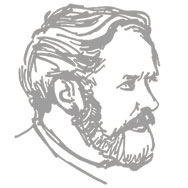 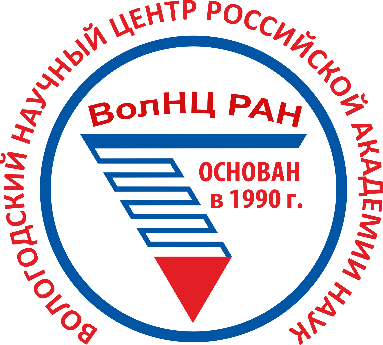 